chapitre 4 suite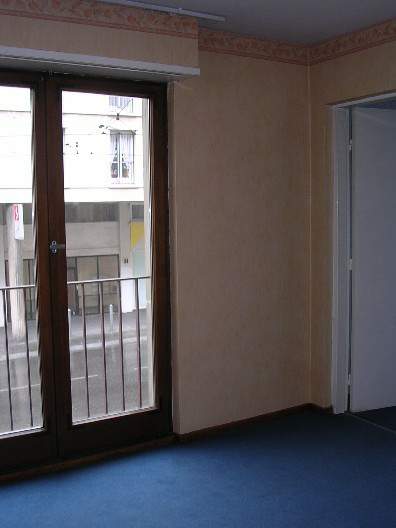 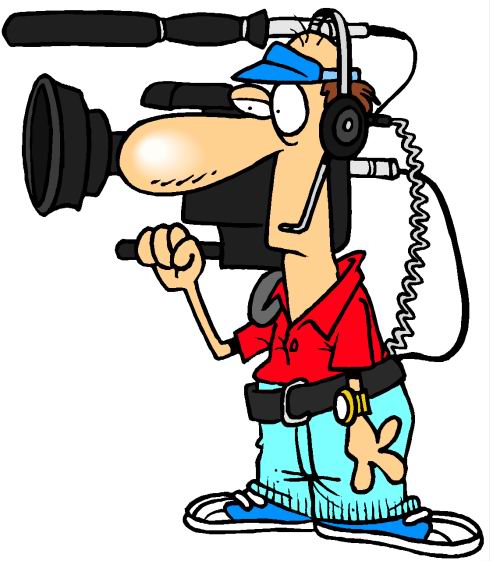 classe 4; suite des textes; chapitre 4 Vous avez gagné!; traduisez en suédois :Quand Sandrine regarde « La Surprise », elle a une idée. Bientôt, c'est l'anniversaire de sa mère. Elles vont ensemble deux semaines en Espagne. Au retour, sa mère va avoir la surprise de sa vie, un cadeau d'anniversaire génial. Sandrine prend son portable et fait le numéro de Télé France....Sandrine et sa mère rentrent. Elles sont fatiguées après le voyage. « Mais Sandrine, qu’est-ce que c’est ? » Il y a des gens avec des caméras et des projecteurs partout dans le jardin. Un homme avec un micro est devant la porte : « Félicitations, Madame ! Vous avez gagné ! » Très étonnée, Madame Laroche entre dans sa maison. Dans l'entrée, les murs sont rouges. Ce n'est pas joli! Les murs de la salle à manger sont orange. Quelle horreur! Le lustre ancien a disparu et la lampe moderne est horrible. Dans le salon, les murs sont jaunes, un jaune moutarde. Oh, c'est moche! Et je n'aime pas les meubles modernes et où est mon fauteuil chéri? Madame Laroche déteste le rose et maintenant sa chambre est rose.De quelle couleur est la salle de bains ? Rose aussi ! « Mon Dieu, c’est affreux ! » L’homme de Télé France est très content : « Alors, Madame Laroche ? C’est un rêve ! » « Un rêve ? Mais, Monsieur, c’est un cauchemar ! »kapitel 4chapitre 4tidning, här: nyhetsutsändningjournal (pl. journaux) (m)förverkligaréaliseridéidée (f)vid hemkomsten, när de kommer hemau retourlivvie (f)presentcadeau (pl. cadeaux) (m)slå numretfaire le numéroi direktsändningen directresavoyage (m)hittatrouverfolkgens (fpl)(film)kameracaméra (f)projektorprojecteur (m)trädgårdjardin (m)mikrofonmicro (m)förvånadétonné -eentré, hallentrée (f)vacker, snyggjoli -ematsalsalle à manger (f)vad hemsktquelle horreurljuskrona, taklampalustre (m)gammal, antikancien, anciennehemsk, gräslighorriblevardagsrumsalon (m)senapsguljaune moutarde (m)älsklings-chéri -evad är det för färg på….?de quelle couleur est…?badrumsalle de bains (f)hemskaffreux, affreusemardrömcauchemar (m)*ni har vunnit*en suverän födelsedagspresent*hon hatar rosa*det är en dröm*väggarna är gula*hon får en idé*hon går in i sitt hus*det är inte vackert*det är en mardröm*Herre Gud, det är gräsligt*jag gillar inte moderna möbler*hon tar sin mobiltelefonjag är tröttvilken färg gillar du?vilken färg är det i vardagsrummet?hon kommer hemtittar du på teve?jag är mycket nöjdmatsalen är till vänsteren man är framför den röda dörrenjag har vunnit en resajag avskyr gröntgillar du blått?mitt rum är gultvar är min mobiltelefon?jag är mycket förvånaddet är min mammas födelsedag*överallt i trädgårdenväggarna är inte svartaär det en dröm eller en mardröm?